*** Required. ( Ensure that ORCİD for each author is provided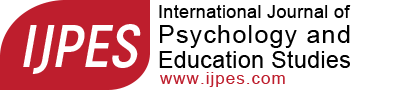 IJPES TITLE PAGEManuscript Title: Please insert all the personal information about the authors. Corresponding Author: Clearly indicate who will handle correspondence at all stages of refereeing and publication, also post-publication.Corresponding Author: Clearly indicate who will handle correspondence at all stages of refereeing and publication, also post-publication.Corresponding Author: Clearly indicate who will handle correspondence at all stages of refereeing and publication, also post-publication.Name*:Title*:University-Department*Field/expertise*:e-mail address*:Phone number*ORCID**Address:Author 2Author 2Author 2Name:Title:University-Department*Field/expertise:e-mail address:ORCID***:Address:Author 3Author 3Author 3Name:Title:University-Department:Field/expertise:e-mail address:ORCID***:Address: